JUGENDREISE ENGLAND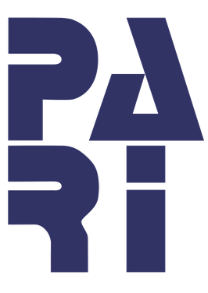 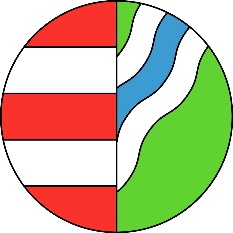 SOMMER 201927. Juli bis 3. August 2019WIR BRINGEN DIE JUGEND NACH ENGLAND!Nun ist es wieder soweit und wir fahren zum zweiten Mal mit einer Jugendgruppe in die Rimbacher Partnerschaftsgemeinde Colwich & the Haywoods. Dieses Jahr haben wir uns für die Sommermonate entschlossen, sodass wir die Besonderheiten Englands nun auch im Sommer erkunden können. Die Jugendgruppe wird auch in diesem Jahr Teil des regulären PaRi Austausches sein und wird gemeinsam mit der Erwachsenen Gruppe mit einem Bus nach England reisen. Partnerschaftsverein Rimbach e.V.www.pari-rimbach.deinfo@pari-rimbach.deLeiter Englandfahrt: Norman Leigh: 06253/807664Leiter Jugendfahrt: Clara Baltz: 0177/9376403 Vorsitzender: Markus Altendorf: 0162/2702439Programm für die Jugendgruppe – Englandreise Sommer 2019(27. JULI bis 3. August 2019) Samstag, 27.JuliAbfahrt mit dem Bus in Rimbach (mehrere Einstiegsmöglichkeiten entlang des Weschnitztal). Hotelübernachtung in der Umgebung von Calais (inkl. Abendessen und Frühstück). Sonntag, 28. JuliWeiterfahrt nach Sangatte (Calais), Unterquerung des Ärmelkanals mit dem „Euro-Tunnel“, abends Ankunft in Great Haywood, Begrüßung durch die Gastfamilien. Montag, 29. Juli Outdoor Aktivitäten (Segway oder Hochseilgarten) im Naturpark Cannock Chase. Gemeinsames Mittagessen in „The Barley Mow Pub“. Am Nachmittag eine Wanderung mit Outdoor-Spielen durch den Cannock Chase.Abends gemeinsames BBQ der Jugendgruppe.dienstag, 30. juli An diesem Tag verbringen wir den Tag gemeinsam mit der Erwachsenen Gruppe. Fahrt mit dem Bus nach Llandudno, eine kleine Stadt an der Atlantikküste in Wales. Vormittags freie Zeit für Selbsterkundung Llandudnos in Kleingruppen. Aufstieg auf die Bergkuppe des „Great Orme“ mit der historischen Tram zu einer der schönsten Aussichtpunkten über die Hügellandschaft und das Meer von Wales. Gemeinsame nachmittägliche „Tea Time“ mit der Erwachsenen Gruppe und Rückreise nach Great Haywood. mttwoch, 31. juliBesuch des Historischen Freilichtmuseums „Blist Hill Victorian Town“ (https://www.ironbridge.org.uk) mit dem Bus. Gemeinsames Mittagessen und Zeit für Erkundung der historischen Kultur Englands zurzeit von Queen Viktoria. 
Rückfahrt nach Great Haywood. Abends separates Farewell Dinner der Jugendgruppe im „The Bear“ in Stafford und gemeinsames Ausklingen der vergangenen Tage. donnerstag, 1. AugustFreier Tag mit der Gastfamilie.Abends Traditionelles Farewell Dinner in der Memorial Hall in Great Haywood. freitag, 2. augustAbschied und Abreise. Zwischenstopp an Sehenswürdigkeiten auf dem Weg zum Übernachtungshotel in Frankreich (inkl. Abendessen und Frühstück). samstag, 3. augustHeimreise nach Rimbach und Ankunft am späten Nachmittag. Infos & PreisDer stark subventionierte Preis pro jugendlichem Teilnehmer beträgt insgesamt 180 € (Mitglieder zahlen 150 €) und enthält: - Die Busreise nach Great Haywood und zurück - Alle oben aufgeführten Eintrittspreise und Transporte - Unterquerung des Ärmelkanals mit dem „Euro-Tunnel“- Übernachtung im Doppelzimmer im Hotel auf Hin- und Rückreise (inkl. Abendessen und Frühstück)Die Unterkunft wird in englischen Gastfamilien sein. Die Jugendgruppe wird von einer volljährigen Betreuungsperson begleitet. Mindestalter für eine Teilnahme ohne Erziehungsberechtigten: 14 Jahre. Für das Anmeldeformular einfach eine Mail an: Clara Baltz (clarabaltz97@gmail.com).Für Erwachsene gibt es ebenfalls ein sehr attraktives Programm zum Preis von 350 € pro Person. Details dazu unter info@pari-rimbach.deAuf der Homepage finden sich Foto - Impressionen der vergangenen Reisen und Austausche. Anmeldeschluss ist der 31. März 2019. 